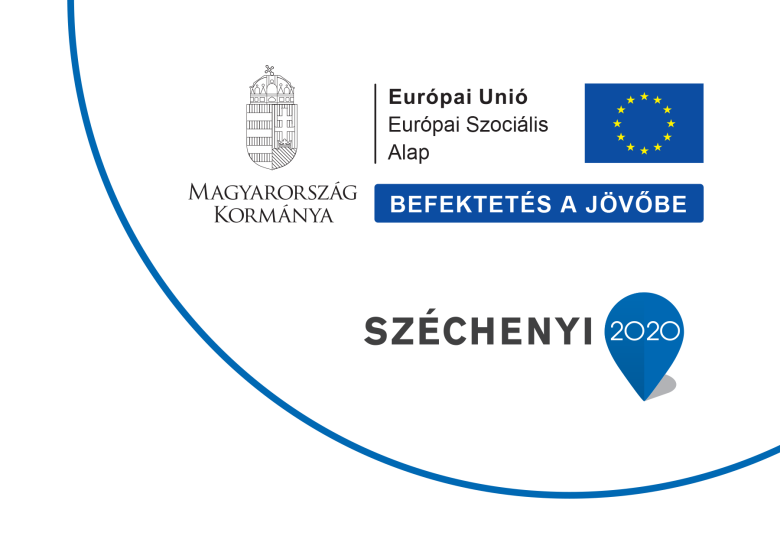 „Tisza-menti virágzás 2”EFOP 1.5.3-16-2017-00001 projektUtalvány SzabályzataCsongrád Városi Önkormányzat Képviselő – testülete az EFOP 1.5.3-16-2017-00001 kódszámú, Tisza – menti virágzás 2 projekt keretében a képzésbe bevont célcsoport számára az alábbi utalvány szabályzatot állapítja meg.I. A szabályzat céljaE szabályzat célja a „Tisza-menti virágzás 2” projekt képzéseibe bevont célcsoport tagok motiválása a képzési programokba való bekapcsolódásra, együttműködésük ösztönzése, illetve a részvétel során előforduló tanulói lemorzsolódás csökkentése ajándékutalvány biztosításával.II. A Szabályzat hatályaA Szabályzat hatálya:1. Humán közszolgáltatásban dolgozó személyek esetén:  Csongrád Városi Önkormányzat,Csanytelek Község Önkormányzata,Felgyő Községi Önkormányzat,Tiszasas Községi Önkormányzat,Tömörkény Községi Önkormányzatközigazgatási területén működő humán közszolgáltatásban dolgozó személyek, akik a „Tisza –menti virágzás 2” projektben felnőttképzési szerződéssel rendelkeznek és az általuk vállalt képzést sikeresen elvégezték2.) Egyéb célcsoporttagok esetén: Csongrád Városi Önkormányzat,Csanytelek Község Önkormányzata,Felgyő Községi Önkormányzat,Tiszasas Községi Önkormányzat,Tömörkény Községi Önkormányzatközigazgatási területén élő, állandó lakóhellyel, vagy tartózkodási hellyel rendelkező személyek, akik a „Tisza –menti virágzás 2” projektben felnőttképzési szerződéssel rendelkeznek és az általuk vállalt képzéseket sikeresen elvégeztékIII. Jogosultsági feltételek1. ) A Szabályzatban meghatározott mértékű étkezési utalványra jogosultak azon személyek, akik a Tisza – menti virágzás 2, EFOP 1.5.3-16-2017-00001 kódszámú projektben felnőttképzési szerződés alapján kapcsolódtak be a felnőttképzésekbe ésa képzések során hiányzásaik mértéke nem haladta meg a Felnőttképzési szerződésben meghatározott mértéket, valaminta képzési programot sikeresen elvégezték, amit Tanúsítvány felmutatásával igazolni tudnakIV. Kizáró okok1.) Az alábbi személyek nem részesülhetnek utalvány támogatásban: Az a képzésbe bevont személy, aki a Felnőttképzési Szerződésben foglaltakat nem teljesíti,Az a képzésben résztvevő személy, aki tanúsítványt a képzés végeztével nem szerez, vagy a tanúsítványa „Nem megfelelt” minősítést tartalmaz,Az a képzésbe egyéni fejlesztési terv alapján bevont személy, aki a 4 db képzést maradéktalanul nem teljesíti.V. Az Utalvány összegeA biztosított utalvány összege a képzési program fajtájától függően kerül megállapításra az alábbiak szerint:azon humán közszolgáltatásban dolgozók, akik az általuk vállalt 1 db képzést sikeresen elvégezték 20.000 Ft összegű utalványban részesülnek.azon hátrányos helyzetű személyek, akik rendelkeznek egyéni fejlesztési tervvel és folyamatos személyes mentorálás mellett kapcsolódtak be a képzési programba, és 4 db 30 órás képzésen vesznek részt 30.000 Ft értékű ajándék utalványban részesülnek.azon személyek, akik nem rendelkeznek egyéni fejlesztési tervvel és 1 db 30 órás képzés elvégzését vállalják 10.000 Ft értékű ajándék utalványban részesülnek.VI. Eljárási szabályok1.) Az Utalványokat Csongrád Városi Önkormányzat az EFOP 1.5.3-16-2017-00001 kódszámú, Tisza menti virágzás 2 elnevezésű projekt költségvetésének terhére biztosítja2. ) Az utalvány típusa: Edenred Ajándékutalvány kizárólag hideg – és melegétkezésre3.) Az utalványokat a képzésben résztvevők az alábbi eljárásrend szerint kapják: az egyéni fejlesztési tervvel rendelkezők a 4 db képzés elvégzését követően, a negyedik képzés utolsó napján, a tanúsítvány átvételével egyidejűleg részesülnek az V. fejezet 1.) pontban meghatározott összegű utalványban.az egyéni fejlesztési tervvel nem rendelkezők a képzés elvégzését követően, a képzés utolsó napján, a tanúsítvány átvételével egyidejűleg részesülnek az V. fejezet 1.) pontban meghatározott összegű utalványban.4.) Az ajándékutalványok átvételét a célcsoporttagok egy átvételi jegyzék aláírásával igazolják. Záradék:Ez a Szabályzat 2019. december 11. napjától alkalmazandó. E Szabályzatot a konzorciumvezető önkormányzat hivatalos képviselője sajátkezű aláírásával hitelesítette. C s o n g r á d, 2019. december …………………………………………………………………….Csongrád Városi Önkormányzat Polgármestere